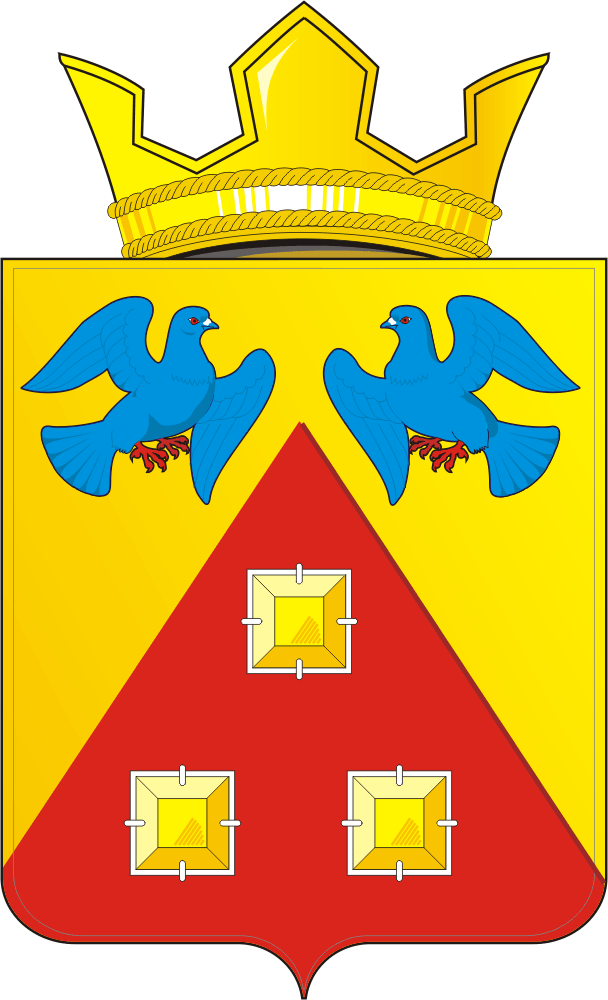 КОНТРОЛЬНО – СЧЕТНЫЙ  ОРГАН «СЧЕТНАЯ ПАЛАТА»МУНИЦИПАЛЬНОГО  ОБРАЗОВАНИЯ САРАКТАШСКИЙ  ПОССОВЕТ  САРАКТАШСКОГО РАЙОНА ОРЕНБУРГСКОЙ ОБЛАСТИ462100, Оренбургская область, п.Саракташ, ул.Свердлова/Депутатская, 5/5, тел. (35333) 6-11-97 E-mail: lan-ksp@mail.ru_____________________________________________            « 21 »  мая  .                                                                                                       № 3   ЗАКЛЮЧЕНИЕна проект решения Совета депутатов муниципального образования Саракташский поссовет «О внесении изменений в решение Совета депутатов муниципального образования Саракташский поссовет от 21 декабря 2017 года  №177  «О бюджете муниципального образования  Саракташский поссовет на  2018 год и на плановый период 2019 и 2020 годов»         Заключение контрольно-счетного органа  «Счетная палата» муниципального образования Саракташский поссовет (далее – Счетная палата) на проект решения Совета депутатов муниципального образования Саракташский поссовет «О внесении изменений в решение Совета депутатов муниципального образования Саракташский поссовет от 21 декабря 2017 года №177 «О бюджете муниципального образования Саракташский поссовет на 2018 год и на плановый период 2019 и 2020 годов» (далее – Проект решения) подготовлено в соответствии с требованиями Бюджетного кодекса Российской Федерации, Федерального закона от 07.02.2011 № 6-ФЗ «Об общих принципах организации деятельности контрольно-счетных органов субъектов Российской Федерации и муниципальных образований», Положения «О бюджетном процессе в муниципальном образовании Саракташский поссовет», утвержденного решением Совета депутатов муниципального образования Саракташский поссовет от 28.11.2016г. № 95, Положения о контрольно-счетном органе «Счетная палата» муниципального образования Саракташский поссовет Саракташского района Оренбургской области», утвержденного решением Совета депутатов муниципального образования Саракташский поссовет от 26.11.2015г. №29 (с изменениями от 07.07.2017г. №132, от 21.12.2017г. №181).        Проект решения представлен на экспертизу в Счетную палату ведущим специалистом-бухгалтером администрации муниципального образования Саракташский поссовет 18.05.2018 года. Общие положения        Предлагаемые Проектом  решения изменения коснутся доходной и расходной части  местного бюджета.        Изменения доходной части бюджета предлагаются за счет уменьшения безвозмездных поступлений.        Проектом решения предлагается утвердить: доходы бюджета МО Саракташский поссовет в сумме 80 071 653,00,0 рублей,  или уменьшить на  1 951 456,00  рублей по сравнению с ранее утвержденными назначениями (82 023 109,00 рублей);  расходы - в размере  80 075 504,86 рублей,  или уменьшить на  1 947 604,14 рублей по сравнению с ранее утвержденными назначениями (82 023 109,00 рублей). Объём дефицита предлагается утвердить в сумме  3 851,86  рублей.  2. Изменение доходной части  бюджета муниципального образования Саракташский поссовет      Экспертизой установлено, что  Проектом решения предлагается утвердить доходы муниципального образования Саракташский поссовет на 2018 год в объеме 80 071 653,00 рублей за счет уменьшения безвозмездных поступлений (таблица 1), в том числе по группам:          Таблица 1 ( руб.)       Размер «Безвозмездных поступлений» на 2018 год предлагается утвердить в сумме 36 305 044,00 рублей, или уменьшается на -1 951 456,00 рублей по сравнению с ранее утвержденным бюджетом (38 256 500,00 рублей), в том числе:         по коду «Дотации бюджетам бюджетной системы Российской Федерации»  увеличение  на  48 544,00 рублей, в том числе:        за счет увеличения:         по коду 000 202  15002 1 00000 151  «Дотации бюджетам сельских поселений на поддержку мер по обеспечению сбалансированности  бюджетов» + 48 544,00 рублей (на погашение имущественного налога с организации);по коду «Иные межбюджетные трансферты»  предлагается утвердить доходы в сумме 13 970 800,00 рублей, или уменьшить бюджетные ассигнования на  - 2 000 000,00 рублей, в том числе за счет уменьшения по разделу 0400 «Национальная экономика»  подраздел 0409 «Дорожное хозяйство (дорожные фонды)».Изменение расходной части бюджетамуниципального образования Саракташский поссовет         На 2018 год проектом решения о бюджете предусмотрены изменения по расходам.  Согласно представленного проекта, расходы местного бюджета предлагается  уменьшить на общую сумму - 1 947 604,14 рублей, в том числе за счет увеличения и уменьшения  по разделам, в результате они составят 80 075 504,86 рублей (таблица 2).                                                                                                                                                Таблица 2 (руб.)        Изменения вносятся по следующим разделам:        -     0100 «Общегосударственные вопросы» 8 703 544 ,00 рублей (+ 48 544,00 рублей), за счет увеличения расходов по подразделу 0104 «Функционирование Правительства Российской Федерации, высших исполнительных органов государственной власти субъектов Российской Федерации, местных администраций» за счет увеличения:         дотации бюджетам сельских поселений на поддержку мер по обеспечению сбалансированности бюджетов (на оплату налога на имущество организаций) на + 48 544,00 рублей;        - 0400 «Национальная экономика»  23 366 042,86 рублей, в том числе:         за счет увеличения расходов по подразделу 0409 «Дорожное хозяйство (дорожные фонды) на  9 141 591,00 рублей, за счет уменьшения бюджетных ассигнований  по разделу  0500 «Жилищно-коммунальное хозяйство»;        за счет уточнения остатка бюджетных ассигнований прошлых лет по дорожному фонду + 3 851,86 рублей;        за счет уменьшения бюджетных ассигнований на 2 000 000,00 рублей (согласно уведомления финансового отдела Саракташского района);       - 0500 «Жилищно-коммунальное хозяйство» 11 297 618,00 рублей бюджетные ассигнования уменьшены (- 9 141 591,00 рублей), за счет подраздела 0503 «Благоустройство» и направлены на финансирование расходов по ремонту автомобильных дорог общего пользования муниципального образования Саракташский поссовет (подраздел 0409 «Дорожное хозяйство»).           В приложении №7 к проекту решения в разделе 0409 «Дорожное хозяйство (дорожные фонды) допущены технические ошибки:  по коду 000 0409 6400000000 000   вместо 16 220 600,00, следовало указать  23 366 042,86; по коду 000 0409 6430000000 000   вместо 16 220 600,00, следовало указать  23 366 042,86;Приложение №7 к проекту решения необходимо привести в соответствие.4. Дефицит, источники покрытия дефицита бюджета                                                   муниципального образования Саракташский поссовет          Согласно представленному проекту решения, объем дефицита бюджета муниципального образования Саракташский поссовет на 2018 год планируется в сумме 3 851,86 рублей, что составит 0,01% к объему доходов бюджета без учета безвозмездных поступлений, т.е. не превышает ограничения (10%), установленные статьей 92.1 Бюджетного кодекса РФ. Выводы и предложения:Проектом Решения планируется изменение основных характеристик бюджета муниципального образования Саракташский поссовет.             В результате внесённых изменений:                  - доходы местного бюджета уменьшаются на сумму - 1 951 456,00 рублей по сравнению с первоначально утвержденными назначениями (82 023 109,00 рублей).     - расходы местного бюджета уменьшаются на сумму  - 1 947 604,14 рублей по сравнению с первоначально утвержденными назначениями (82 023 109,00 рублей);   - дефицит бюджета составляет 3 851,86 рублей, что не превышает ограничения, установленные ст. 92.1 Бюджетного кодекса РФ.         2. Счётная палата  рекомендует принять предложенный проект решения  Совета депутатов муниципального образования Саракташский поссовет «О внесении изменений в решение Совета депутатов муниципального образования Саракташский поссовет от 21.12.2017г. №177 «О бюджете муниципального образования Саракташский поссовет на 2018 год и плановый период 2019 и 2020 годов» после исправления технических ошибок.       Председатель Счетной палаты        Саракташского поссовета                                                                  Л.А. Никонова  Наименование кода бюджетной классификации Российской ФедерацииУтверждено решением о бюджете от 21.12.17г. №177Утверждено решением о бюджете от 28.02.18 №185Проект решения о внесении изменений в бюджет МО Саракташский поссовет на 2018 год и плановый период 2019-2020г.Отклонение (+,-)НАЛОГОВЫЕ И НЕНАЛОГОВЫЕ ДОХОДЫ43 766 609,0043 766 609,0043 766 609,000,00Налоги на прибыль, доходы21 289 000,0021 289 000,0021 289 000,000,00Налоги на товары (работы, услуги), реализуемые на территории Российской Федерации 7 054 000,007 054 000,007 054 000,000,00Налоги на совокупный доход2 025 000,002 025 000,002 025 000,000,00Налоги на имущество 13 398 609,0013  398 609,0013 398 609,000,00БЕЗВОЗМЕЗДНЫЕ ПОСТУПЛЕНИЯ37 865 400,0038 256 500,0036 305 044,00- 1 951 456,00Дотации бюджетам бюджетной системы Российской Федерации 22 285 700,0022 285 700,0022 334 244,00+ 48 544,00Иные межбюджетные трансферты15 579 700,0015 970 800,0013 970 800,00- 2 000 000,00ИТОГО ДОХОДОВ81 632 009,0082 023 109,0080 071 653,00- 1 951 456,00Наименование показателейРазделУтверждено решением о бюджете от 21.12.17 №177Утверждено решением о бюджете от 28.02.18 №185Проект решения о внесении изменений в бюджет МО Саракташский поссовет на 2018 год и плановый период 2019-2020г.Отклонение(+,-)Общегосударственные вопросы01008 655 000,008 655 000,008 703 544,00+ 48 544,00Национальная безопасность и правоохранительная деятельность0300785 500,00785 500,00785 500,000,00Национальная экономика040016 220 600,0016 220 600,0023 366 042,86+ 7 145 442,86Жилищно-коммунальное хозяйство050021 164 509,0020 439 209,0011 297 618,00- 9 141 591,00 Культура и кинематография080026 655 500,0027 046 600,0027 046 600,000,00Социальная политика10007 750 900,008 476 200,008 476 200,000,00Физическая культура и спорт1100400 000,00400 000,00400 000,000,00Итого расходов:81 632 009,0082 023 109,0080 075 504,86- 1 947 604,14